Code of Conduct for Parents and Carers Policy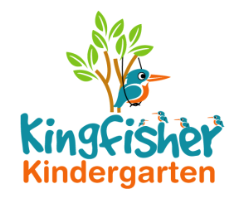 At Kingfisher Kindergarten we are very proud and fortunate to have a very dedicated and supportive community.  At our school the staff, parents and carers alike all recognise that the education of our children is a partnership process between all these parties.  As a partnership we are all aware of the importance of good working relationships and all recognise the importance of solid working relationships to equip all of our children with the necessary skills for adulthood. For these reasons we will continue to welcome and encourage parents and carers to participate fully in the life of our school.  The purpose of this policy is to provide a reminder to all parents, carers and visitors to our school about the expectations around the conduct of all parents and visitors connected to our school.  We understand that everyday frustrations can cause misunderstandings and have a negative impact on our relationships. Establishing where this happens, that we remain committed to resolving difficulties in a constructive manor through open positive dialogue is however essential.  In this way we can continue to flourish and progress to achieve, in an atmosphere of mutual understanding.  Our school already has a code of conduct for all our employees but this code is aimed at the wider school community so that all can see and understand the expectations on the behaviour of all visitors or those connected with the school. The policy aims to clarify the types of behaviour that will not be tolerated and seeks parental sign up to these expectations. The policy also sets out the actions the school can take should this code be ignored or where breaches occur. Behaviour that will not be tolerated:  Disruptive behaviour which interferes or threatens to interfere with any of the schools normal operation or activities anywhere on the school premises.  Any inappropriate behaviour on the school premises. Using loud or offensive language or displaying temper.  Threatening in any way, a member of staff, visitor, fellow parent/carer or pupil. Damaging or destroying school property.  Sending abusive or threatening emails or text/voicemail/phone messages or other written communications (including social media) to anyone within the school community.  Defamatory, offensive or derogatory comments regarding the school or any of the pupils/parents/staff at the school on Facebook or other sites The use of physical, verbal or written aggression towards another adult or child. This includes physical punishment of your own child on school premises. Approaching someone else’s child in order to discuss or chastise them because of the actions of this child towards their own child. (Such an approach to a child may be seen to be an assault on that child and may have legal consequences) Smoking, taking illegal drugs or the consumption of alcohol on school premises. (Alcohol may only be consumed during authorised events) Dogs being brought on to the school premises. (other than guide dogs) Should any of the above occur on school premises or in connection with school the school may feel it is necessary to take action by contacting the appropriate authorities and/or sadly, consider banning the offending adult from entering the school premises altogether. Thank you for abiding by this policy in our school. Together we create a positive and uplifting environment not only for the children but also all who work and visit our school.  Please note: can parents/carers please make sure all persons collecting their children are aware of this policy.  What happens if someone ignores or breaks the code?   In the event of any parent/carer or visitor of the school breaking this code then proportionate actions will be taken as follows; In cases where the unacceptable behaviour is considered to be a serious and potentially criminal matter the concerns will in the first instance be referred to Thames Valley Police. This will include any or all cases of threats or violence and actual violence to any child staff or governor in the school, This will also include anything that could be seen as a sign of harassment of any member of the school community, such as any form of insulting social media post or any form of social media cyber bullying. In cases where evidence suggests that behaviour would be tantamount to liable or slander then the school will refer the matter to the County Councils Legal Team for further action. In cases where the code of conduct has been broken but the breach was not libellous, slanderous or criminal matter, then the school will send out a formal letter to the parent/carer with an invite to a meeting.  If the parent/carer refuses to attend the meeting then the school will write to the parent/carer and ask them to stop the behaviour causing the concern and warn that if they do not they may be banned from the school premises. If after this behaviour continues the parent/carer will again be written to and informed that a ban is now in place.   Note:  (1) a ban from the school can be introduced without having to go through all the steps offered above in more serious cases.  (2) Site bans will normally be limited in the first instance.    Complaints   This code of conduct does not prevent parent/carers from raising a legitimate complaint in an appropriate fashion, please refer to our Complaints Policy.In most cases we hope that all complaints and concerns can be resolved through open dialogue with class teachers or other members of staff as appropriate.  Where you are not satisfied with responses received however, we would ask that you then follow the complaints procedure as laid out in our school complaints policy. This is available on the schools website but if you would prefer please contact the school office and we can arrange for a hard copy to be made available Issues of conduct with the use of Social Media  Most people take part in online activities and social media. It’s fun, interesting and keeps us connected.  There are various online school groups managed by parents for parents, such as class Facebook pages, and they can be a wonderful source of knowledge, support and advice. We encourage you to in and positively participate if you wish. Within these spaces however we ask that you use common sense when discussing school life online.  Think before you post We ask that social media, whether public or private, should not be used to fuel campaigns and voice complaints against the school, school staff, parents or pupils.  We take very seriously inappropriate use of social media by a parent to publicly humiliate or criticise another parent, pupil or member of staff. If parents have any concerns about their child in relation to the school as we have said above they should: 1. Initially contact the manager2. If the concern remains they should contact the owner They should not use social media as a medium to air any concerns or grievances.  Online activity which we consider inappropriate:  Identifying or posting images/videos of pupils  Abusive or personal comments about staff, pupils or other parents Bringing the school in distribute  Posting defamatory or libellous comments  Emails circulated or sent directly with abusive or personal comments about staff or pupils  Using social media to publicly challenge school policies or discuss issues about individual children  Threatening behaviour, such as verbally intimidating staff, or using bad language  Breaching school security procedures At our school we take our safeguarding responsibilities seriously and will deal with any reported incidents appropriately in line with the actions outlined above.   This policy was reviewed by Kingfisher Kindergarten Ltd	On						22nd January 2019Date to be reviewed 				AnnuallySigned on behalf of the provider		La-Ryne BakerRole of signatory 				Owner